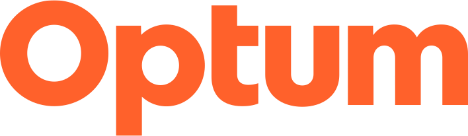 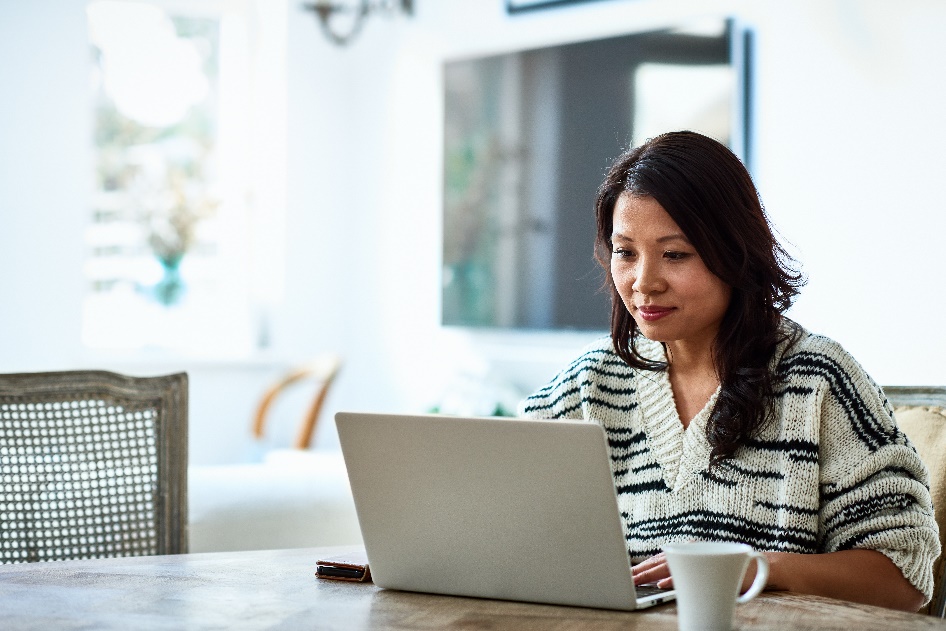 February featured trainingI’m Too Busy to Eat Healthily. This course covers the basics of eating well, addressing why we should do it and how we can make it work in our busy lives. It goes over myths about healthy eating and weight loss, the science behind healthy and balanced diets, and healthy meal suggestions for busy people.Participants will:Understand why you should eat well.Learn truths and myths about ‘healthy eating’.Understand a balanced diet.Receive information about foods that stress the body.Understand the Importance of balancing blood sugar.Learn simple breakfast, lunch, and evening meal ideas.Register for a live 1-hour training session or use the on-demand option to watch the training when it’s convenient for you. Training options are in English and available globally.Space is limited for the live training session options, so advance registration is required. Get startedThis program should not be used for emergency or urgent care needs. In an emergency, call 911 if you are in the United States, the local emergencyservices phone number if you are outside the United States, or go to the nearest A&E. This programme is not a substitute for a doctor’s or professional’scare. Due to the potential for a conflict of interest, legal consultation will not be provided on issues that may involve legal action against Optum or itsaffiliates, or any entity through which the caller is receiving these services directly or indirectly (e.g., employer or health plan). This programme and all itscomponents, in particular services to family members below the age of 16, may not be available in all locations and is subject to change without priornotice. Experience and/or educational levels of Employee Assistance Programme resources may vary based on contract requirements or countryregulatory requirements. Coverage exclusions and limitations may apply.© 2023 Optum, Inc. All rights reserved. Optum is a registered trademark of Optum, Inc. in the U.S. and other jurisdictions. All other brand or productnames are trademarks or registered marks of the property of their respective owners. Optum is an equal opportunity employer.Recorded sessionsOn demand(no Q&A)Watch hereShort on time?Watch the 10-minute summary here12th February7-8 AM CST(with Q&A)Register now13th February11 AM – 12 PM CST(with Q&A)Register now15th February1-2 PM CST(with Q&A)Register now21st February1-2 AM CST(with Q&A)Register now